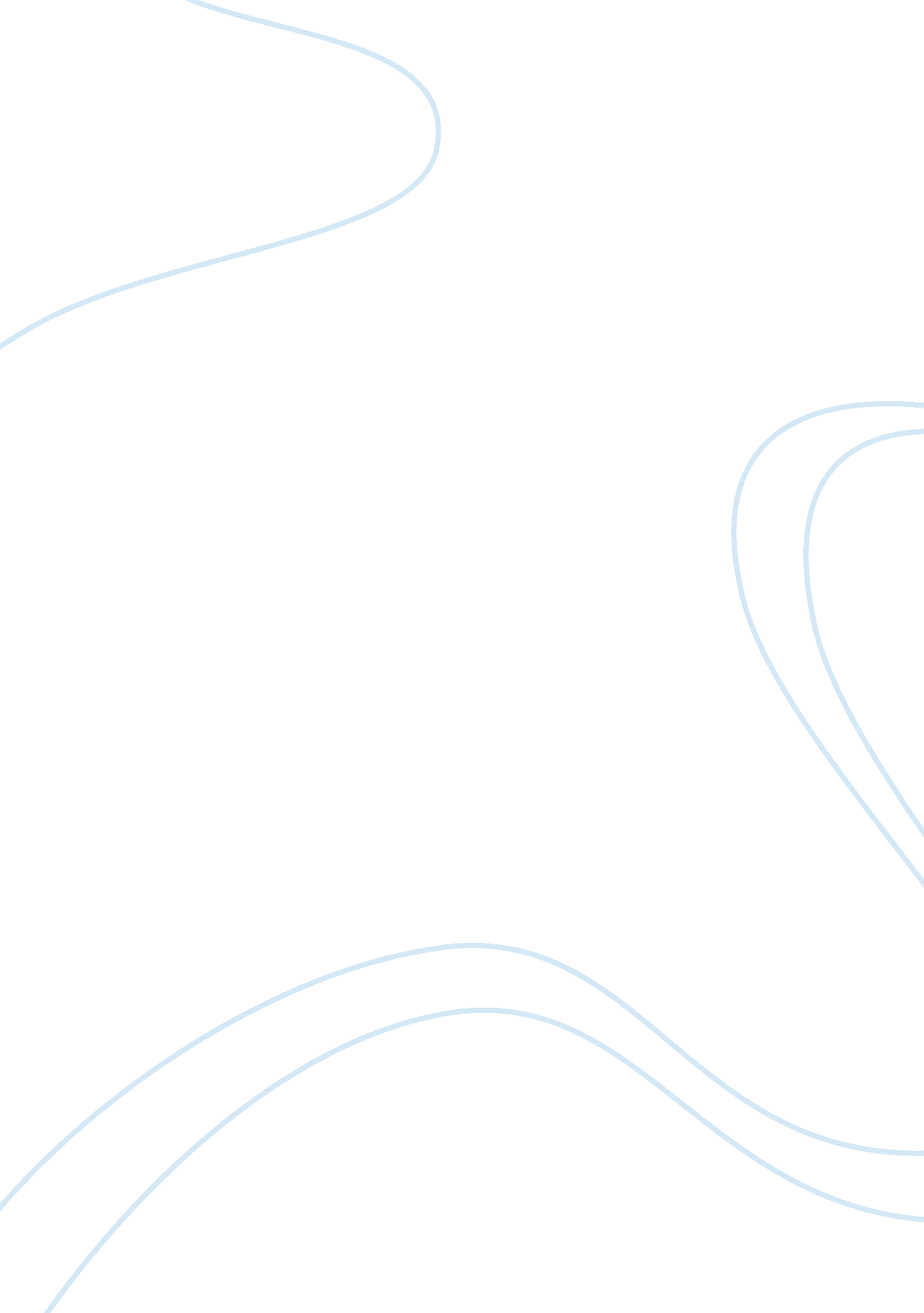 Apple case studyBusiness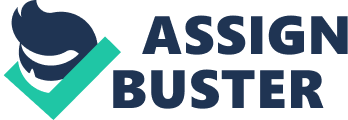 What, historically, have beenApple‘ s competitive advantages? 2. Analyze the personal computer industry. Why did Apple struggle historically in PC’s? 3. How sustainable is Apple’s competitive position in PC’s, MPH players and smartness? 4. What are Apple’s long-term prospects for the PAD? 5. What advice would you offer the new CEO Tim Cook? 5. What advice would you offer the new CEO Tim Cook? L . What, historically, have been Apple’s competitive advantages? 2. Analyze the personal computer Industry. Why did Apple struggle historically In PC’s? 3. How sustainable Is Apple’s competitive position in PC’s, MPH players and smartness? 4. What are Apple’s long-term prospects for the PAD? Personal computer Industry. Why did Apple struggle historically In PC’s? 3. How sustainable Is Apple’s competitive position In PC’s, MPH players and smartness? 4. In PC’s, MPH players and smartness? 4. What are Apple’s long-term prospects for 1 . What, historically, have been Apple’s competitive advantages? 2. Analyze the sustainable Is Apple’s competitive position In PC’s, MPH players and smartness? 4. 5. What advice would you offer the new CEO Tall Cook? Apple case study By secretariat Apple’s competitive advantages? 2. Analyze the personal computer industry. Why did Apple struggle historically in PC’s? 